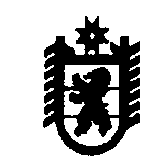 П Р О Т О К О Л заседания комиссии по предупреждению и ликвидации чрезвычайных ситуаций и обеспечению пожарной безопасностиОлонецкого национального муниципального районаг. Олонец1 ноября 2021 г.											       № 13Председательствовал: Мурый В.Н., глава администрации Олонецкого национального муниципального района, председатель комиссии по предупреждению и ликвидации чрезвычайных ситуаций и обеспечению пожарной безопасности.(Мурый В.Н., Минин Ю.И., Васильев Д.В.)РЕШИЛИ:1. Администрации Олонецкого национального муниципального района:1.1. провести мероприятия по ограничению доступа посторонних лиц в пожарный водоем в д. Рыпушкалицы;1.2. провести мероприятия по обозначению пожарного водоема в соответствии с ГОСТом;1.3. провести текущий ремонт кровли пожарного водоема и оборудовать люк крышкой.Срок 12.11.2021;1.4. в соответствии с действующим законодательством провести мероприятия по приему в муниципальную собственность пожарного водоема в д. Рыпушкалицы.Председатель КЧСиОПБ района       							       В.Н. МурыйПрисутствовали: Присутствовали: члены комиссии по предупреждению и ликвидации чрезвычайных ситуаций и обеспечению пожарной безопасности(далее – КЧСиОПБ муниципального района) Пешков А.М., Нюппиев И.Н., Минин Ю.И., Самуков Ю.А., Васильев Д.В., Потапов С.А. I. О пожарном водоеме в д. Рыпушкалицы